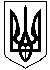 МІНІСТЕРСТВО ОСВІТИ І НАУКИ УКРАЇНИМиколаївський НАЦІОНАЛЬНИЙ університетімені В. О. СухомлинськогоНАКАЗ Про призначення соціальної стипендії студентам І-V курсів денної форми навчання на ІІ семестр 2018-2019н.р.Призначити з 01.02.2019р. соціальну стипендію на ІІ семестр 2018-2019 н.р. студентам денної форми навчання:117 групаСпеціальність: 053 ПсихологіяОсвітня програма: Психологія157 групаСпеціальність: 014.13 Середня освіта (Музичне мистецтво)Освітня програма:  Мистецтво. Музичний керівник дошкільних закладів167 групаСпеціальність: 016 Спеціальна освітаОсвітня програма: Логопедія. Спеціальна психологія177 групаСпеціальність: 016 Спеціальна освітаОсвітня програма:  Логопедія. Спеціальна психологія197 групаСпеціальність: 231 Соціальна роботаОсвітня програма: Соціальна робота217 групаСпеціальність: 053 ПсихологіяОсвітня програма: Психологія227 групаСпеціальність: 053 ПсихологіяОсвітня програма: Психологія257 групаСпеціальність: 014.13 Середня освіта (Музичне мистецтво)Освітня програма: Мистецтво. Захист вітчизни. 267 групаСпеціальність: 016 Спеціальна освітаОсвітня програма: Логопедія. Спеціальна психологія327 групаСпеціальність: 053 ПсихологіяОсвітня програма: Психологія367 групаСпеціальність: 016 Спеціальна освітаОсвітня програма: Логопедія. Спеціальна психологія377 групаСпеціальність: 016 Спеціальна освітаОсвітня програма: Логопедія. Спеціальна психологія417 група6.030102 Психологія447 група6.010106 Соціальна педагогіка467 група6.010105 Корекційна освіта (логопедія)477 група6.010105 Корекційна освіта (логопедія)567 групаСпеціальність: 016 Спеціальна освітаОсвітня програма: Логопедія. Спеціальна психологіяПідстави: рапорти деканів факультетів та завідувача кафедри.ІІ. Контроль виконання наказу покласти на проректорів з науково-педагогічної роботи Кузнецову О.А. та Дінжоса Р.В.Ректор							                                  В. Д. БудакДо бухг. передано:1Стипендіальний відділ – 1 коп.04.02.2019р.Миколаїв№64/с№ПІБПільгиРейтинговий бал успішностіРозмір стипендії, грн.1.Киричук Кароліна ВіталіївнаОсоба з числа дітей-сиріт68,8623602.Король Лілія РусланівнаДитина учасника бойових дій68,8911801Іванов Михайло РомановичОсоба з числа дітей-сиріт54,4723602Коваль Марія ПавлівнаОсоба з числа дітей-сиріт45,7523601.Забродська Анастасія ІгорівнаДитина учасника бойових дій51,311180Лаврінська Тетяна ВікторівнаДитина учасника бойових дій49,681180Безушко Надія СергіївнаОсоба з числа дітей-сиріт47,342360Шевчук Інна ВолодимирівнаОсоба з числа дітей-сиріт51,0023601.Котенко Вікторія СергіївнаДитина учасника бойових дій49,0211801.Велика Вікторія ЮріївнаОсоба з числа дітей-сиріт43,0823602.Григурко Тетяна МиколаївнаДитина-сирота71,4023603.Харченкова Катерина ОлександрівнаДитина-сирота50,2223601.Висоцький Артем ВолодимировичДитина учасника бойових дій51,8111802.Захарченко Лілія ВасилівнаДитина учасника бойових дій51,6911803.Поповська Ірина ВсеволодівнаДитина учасника бойових дій65,6411801Коршунова Аліна КостянтинівнаОсоба з числа дітей-сиріт63,9923601.Гавриш Катерина ОлександрівнаДитина учасника бойових дій72,6611802Горстка Ангеліна ГеннадіївнаДитина-інвалід52,5311803Таричева Алла МихайлівнаОсоба з числа дітей-сиріт47,9723601Федько Владислав ВасильовичОсоба з інвалідністю ІІІ групи65,4011801.Яремків Діана ВікторівнаДитина учасника бойових дій45,2411801Янатьєва Анастасія ВалеріївнаВнутрішньо переміщена особа60,481180Кульбацька Ірина ОлексіївнаОсоба з числа дітей-сиріт51,5523601Альошова Катерина СергіївнаОсоба з числа дітей-сиріт84,3823602Кашуба Крістіна АндріївнаОсоба з числа дітей-сиріт51,3323603Колісніченко Олена ВіталіївнаМалозабезпечена59,711804Мисяк Вадим ВячеславовичОсоба з числа дітей-сиріт58,7623605Стьопул Катерина ОлександрівнаМалозабезпечена75,7411806Троцан Валентина ГригорівнаМалозабезпечена61,7111807Шафранський  Дмитро АндрійовичОсоба з числа дітей-сиріт51,282360Кокунєва Тетяна МиколаївнаОсоба з числа дітей-сиріт49,112360Крячко Анна ОлександрівнаОсоба з числа дітей-сиріт80,3423601Новакова Анастасія ВікторівнаДитина учасника бойових дій70,0811801.Збишко Євгеній АнатолійовичОсоба з числа дітей-сиріт80,472360Проект наказу вносять:Завідувач кафедри української мови та літератури____________ Л.В. Рускуліс              (підпис)В.о. декана механіко-математичного факультету____________ О.Ю. Пархоменко              (підпис)Декан факультету фізичної культури та спорту____________ Г. Б. Жигадло              (підпис)Декан історичного факультету____________ О.В. Господаренко              (підпис)Декан факультету іноземної філології____________ Т. О. Мороз              (підпис)Заступник декана факультету педагогіки та психології____________ І.Є. Чугуєва              (підпис)Декан факультету дошкільної та початкової освіти____________ Т. М. Степанова              (підпис)Декан факультету економіки____________ І. Т. Кіщак              (підпис)ПОГОДЖЕНО:Проректор з науково-педагогічної роботи____________ О.А. Кузнецова              (підпис)Проректор з науково-педагогічної роботи____________ Р.В. Дінжос              (підпис)Юрисконсульт____________ Ю.Ю. Вітик              (підпис)Головний бухгалтер____________ З. А. Нікітіна              (підпис)Керівник навчального відділу____________ О. С. Трофимишина              (підпис)Голова студентської ради____________ Ю.А. Корня              (підпис)